Меню 22.05.24   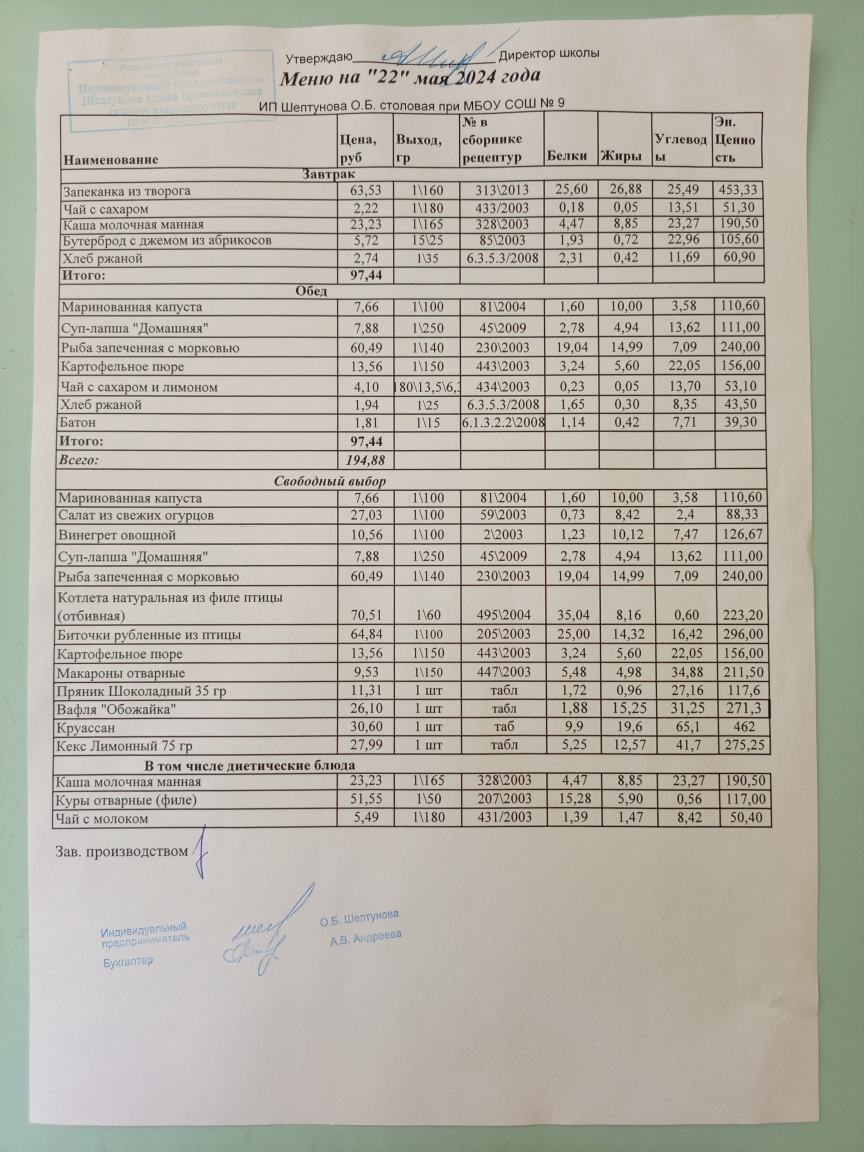 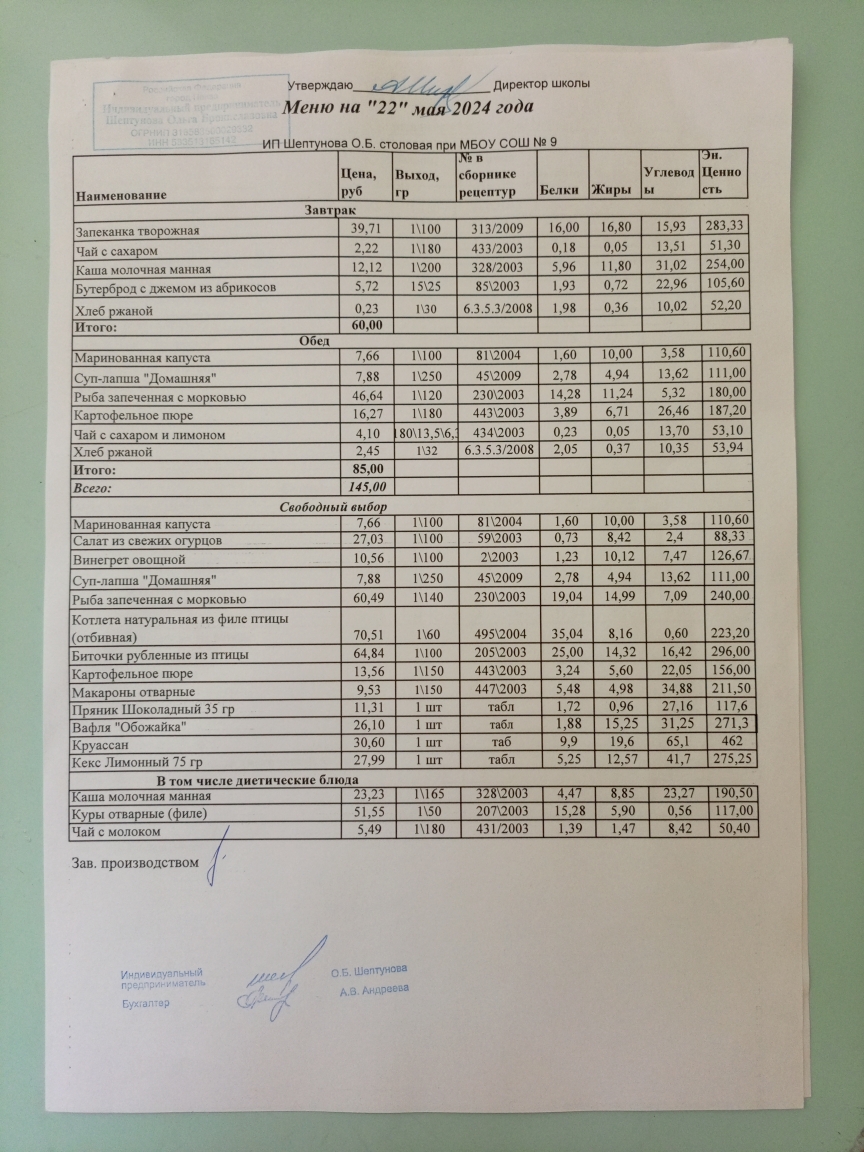 